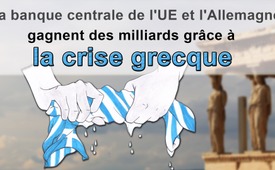 La banque centrale de l'UE et l'Allemagne gagnent des milliards grâce à la crise grecque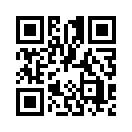 Alors que la population grecque souffre des mesures d'austérité imposées par Bruxelles, la BCE a gagné des milliards en intérêts sur les obligations d'État grecques. Mais la BCE n'est pas la seule à avoir été enrichie par les souffrances de la population grecque déjà pénalisée.Tandis que la population grecque souffre des mesures d'austérité imposées par Bruxelles, la Banque centrale européenne (BCE) a perçu environ huit milliards d'euros d'intérêts sur les obligations du gouvernement grec entre 2012 et 2016. D’après les estimations de l'organisation britannique « Jubilee Debt Campaign », le Fonds monétaire international (FMI) a également obtenu un prêt d’environ 2,5 milliards d'euros pour la Grèce. Selon la décision des membres de la zone euro, les intérêts devraient effectivement être reversés à la Grèce par solidarité. Cependant, cela ne s'est réalisé que partiellement et a été complètement arrêté en 2015 dans le cadre du deuxième plan de sauvetage. Mais la BCE n'est pas la seule à gagner de l'argent par le biais de la Grèce. Selon un communiqué de presse, les prêts et les achats d'obligations en faveur de la Grèce ont également rapporté des bénéfices d'environ 1,34 milliard d'euros à l'Allemagne. S'enrichir de la souffrance de la population grecque déjà pénalisée est une honte et montre jusqu’où va la solidarité dans l'UE.de Mwi.Sources:linkezeitung.de/2017/10/12/zentralbanken-verdienen-milliarden-an-griechenland/ 

deutsch.rt.com/wirtschaft/58916-eu-griechenland-schulden-ezb-zentralbank-krise/ 

www.dailysabah.com/deutsch/wirtschaft/2017/07/12/deutschlandverdient-134-milliarden-euro-an-griechenland-kriseCela pourrait aussi vous intéresser:---Kla.TV – Des nouvelles alternatives... libres – indépendantes – non censurées...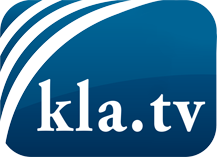 ce que les médias ne devraient pas dissimuler...peu entendu, du peuple pour le peuple...des informations régulières sur www.kla.tv/frÇa vaut la peine de rester avec nous! Vous pouvez vous abonner gratuitement à notre newsletter: www.kla.tv/abo-frAvis de sécurité:Les contre voix sont malheureusement de plus en plus censurées et réprimées. Tant que nous ne nous orientons pas en fonction des intérêts et des idéologies de la système presse, nous devons toujours nous attendre à ce que des prétextes soient recherchés pour bloquer ou supprimer Kla.TV.Alors mettez-vous dès aujourd’hui en réseau en dehors d’internet!
Cliquez ici: www.kla.tv/vernetzung&lang=frLicence:    Licence Creative Commons avec attribution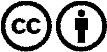 Il est permis de diffuser et d’utiliser notre matériel avec l’attribution! Toutefois, le matériel ne peut pas être utilisé hors contexte.
Cependant pour les institutions financées avec la redevance audio-visuelle, ceci n’est autorisé qu’avec notre accord. Des infractions peuvent entraîner des poursuites.